In words:Applicant Signature:						Authorized Signature:BDBL Securities Limited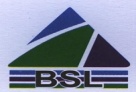 (Client Copy)      		        TREC- DSE- 020 and CSE-078                 		           Date:Name of the Security…………………………………Total Amount Received………………………………..In words…………………………………………………………………………………………………………No of Application…………Customer IDs:… …………………………………………………………………Received by:					Checked by:				Verified by:BDBL Securities Limited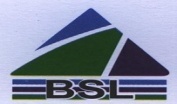 TREC- DSE -020 and CSE- 078Office Copy BDBL Securities LimitedTREC- DSE -020 and CSE- 078Office Copy BDBL Securities LimitedTREC- DSE -020 and CSE- 078Office Copy BDBL Securities LimitedTREC- DSE -020 and CSE- 078Office Copy BDBL Securities LimitedTREC- DSE -020 and CSE- 078Office Copy Name of Company:  Sena Kalyan Insurance Company Ltd.Name of Company:  Sena Kalyan Insurance Company Ltd.Name of Company:  Sena Kalyan Insurance Company Ltd. Date: 03/10/2021-07/10/2021 Date: 03/10/2021-07/10/2021Contact Person:Contact Person:Mob:Mob:Min Investment:    20,000Tk at Market Price as on 23/09/2021Min Investment:    20,000Tk at Market Price as on 23/09/2021Min Investment:    20,000Tk at Market Price as on 23/09/2021SubscriptionAmount (Tk.)SignatureSL NoCode NoNameSubscriptionAmount (Tk.)Signature 0110010 0210010 0310010 0410010 0510010 0610010 0710010 0810010 0910010 1010010 1110010 1210010 1310010 1410010 1510010 1610010 1710010 1810010 1910010 2010010